ПОЯСНИТЕЛЬНАЯ ЗАПИСКАк проекту постановления о внесении изменений в административный  регламентпредоставления муниципальной услуги «Выдача разрешения на строительство»          Проект постановления о внесении изменений в административный  регламент разработан в соответствии с Градостроительным кодексом Российской Федерации, Федеральным законом от 06.10.2003 № 131-ФЗ «Об общих принципах организации местного самоуправления в Российской Федерации», законом ЯО от 25.12.2017 № 60-з «О перераспределении между органами местного самоуправления муниципальных образований Ярославской области и органами государственной власти Ярославской области полномочий в области градостроительной деятельности». Разработчиком административного регламента является Управление по архитектуре, градостроительству, имущественным и земельным отношениям Администрации Гаврилов-Ямского муниципального района.Проект постановления о внесении изменений в административный  регламент разработан с целью приведения его в соответствие с требованиями Федерального закона 27.07.2010 № 210-ФЗ «Об организации предоставления государственных и муниципальных услуг» и направлен на оптимизацию процедур по оформлению документов, устранение несоответствия действующего АР требованиям законодательства.Проект постановления о внесении изменений в административный  регламент публикуется для проведения независимой экспертизы.Предметом независимой экспертизы является оценка возможного положительного эффекта, а также возможных негативных последствий реализации положений проекта регламента для граждан и организаций.Срок, отведенный для проведения независимой экспертизы – один месяц со дня размещения проекта о внесении изменений в административный регламент в сети Интернет.Заключения независимой экспертизы, а также замечания и предложения по проекту внесения изменений в административный регламент необходимо направлять по адресу:Управление по архитектуре, градостроительству, имущественным и земельным отношениям, зарегистрировано: 152240, Ярославская область, Гаврилов-Ямский район, г. Гаврилов-Ям, ул. Кирова, д.1-а, по телефонам: (48534) 2-05-59, 2-34-96, факсом: (48534) 2-34-96. Лицо, ответственное за сбор и учет предложений заинтересованных лиц – начальник отдела по архитектуре, градостроительству и земельным отношениям Сарыгина Марина Сергеевна, тел. (48534) 2-05-59, адрес электронной почты ozo@gavyam.adm.yar.ru. Начальник Управления                                                                       В.В. Василевская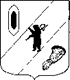 АДМИНИСТРАЦИЯ ГАВРИЛОВ-ЯМСКОГОМУНИЦИПАЛЬНОГО РАЙОНАПОСТАНОВЛЕНИЕ                    № О внесении изменений в постановление Администрации Гаврилов-Ямского муниципального районаот 11.10.2017 № 1123В соответствии с Градостроительным кодексом Российской Федерации, Федеральным законом от 27.07.2010 № 210-ФЗ «Об организации предоставления государственных и муниципальных услуг», Федеральным законом от 06.10.2003  № 131-ФЗ «Об общих принципах организации местного самоуправления в Российской Федерации», статьей 26 Устава Гаврилов-Ямского муниципального района Ярославской областиАДМИНИСТРАЦИЯ МУНИЦИПАЛЬНОГО РАЙОНА ПОСТАНОВЛЯЕТ:1. Внести в Административный регламент предоставления муниципальной услуги «Выдача разрешения на строительство», утвержденный постановлением Администрации Гаврилов-Ямского муниципального района от 11.10.2017 № 1123 «Об утверждении Административного регламента предоставления муниципальной услуги «Выдача разрешения на строительство», изменения согласно Приложению.2. Контроль за исполнением настоящего постановления возложить на заместителя Главы Администрации Гаврилов-Ямского муниципального района Таганова В.Н.3. Опубликовать настоящее постановление в районной массовой газете «Гаврилов-Ямский вестник» и разместить на официальном сайте Администрации муниципального района в сети Интернет.  4. Постановление вступает в силу со дня его официального опубликования.Глава Администрациимуниципального района				                                      В.И.СеребряковПриложение к постановлению АдминистрацииГаврилов-Ямского муниципального района от               № Изменения,вносимые в Административный регламент предоставления муниципальной услуги «Выдача разрешения на строительство»1. В Разделе 1 «Общие положения» пункт 1.1. изложить  в следующей редакции:«1.1. Административный регламент предоставления муниципальной услуги по выдаче разрешения на строительство (далее – Регламент) разработан в целях оптимизации административных процедур, повышения качества и доступности предоставления муниципальной услуги, определяет порядок и стандарт предоставления муниципальной услуги по выдаче разрешения на строительство (далее – муниципальная услуга). Регламент также определяет особенности предоставления услуги в электронной форме через информационно-телекоммуникационную сеть «Интернет» и через многофункциональный центр предоставления государственных и муниципальных услуг.Регламент распространяется в том числе на отношения, возникающие в связи с предоставлением муниципальной услуги в случае проведения работ по сохранению объекта культурного наследия местного (муниципального) значения, затрагивающих конструктивные и другие характеристики надежности и безопасности такого объекта.Действие регламента не распространяется на отношения, возникающие в связи с предоставлением муниципальной услуги при осуществлении строительства и реконструкции объектов капитального строительства, расположенных на территории Гаврилов-Ямского муниципального района, проектная документация, которых подлежит экспертизе в соответствии со статьей 49 Градостроительного кодекса Российской Федерации (далее – ГрК РФ), а также отдельно стоящих объектов капитального строительства с количеством этажей не более чем два, общая площадь которых составляет не более чем 1500 квадратных метров и которые не предназначены для проживания граждан и осуществления производственной деятельности, и отдельно стоящих объектов капитального строительства с количеством этажей не более чем два, общая площадь которых составляет не более чем 1500 квадратных метров, которые предназначены для осуществления производственной деятельности и для которых не требуется установление санитарно-защитных зон или для которых в пределах границ земельных участков, на которых расположены такие объекты, установлены санитарно-защитные зоны или требуется установление таких зон.».2. Пункт 2.1  раздела 2 «Стандарт предоставления муниципальной услуги» изложить в следующей  редакции:«2.1. Наименование муниципальной услуги – выдача разрешения на строительство.Разрешение на строительство представляет собой документ, подтверждающий соответствие проектной документации требованиям, установленным градостроительным регламентом (за исключением случая, предусмотренного частью 1.1. статьи 51 ГрК РФ), проектом планировки территории и проектом межевания территории (за исключением случаев, если в соответствии с ГрК РФ подготовка проекта планировки территории и проекта межевания территории не требуется), при осуществлении строительства, реконструкции объекта капитального строительства, не являющегося линейным объектом (далее – требования к строительству, реконструкции объекта капитального строительства), или требованиям, установленным проектом планировки территории и проектом межевания территории, при осуществлении строительства, реконструкции линейного объекта, а также допустимость размещения объекта капитального строительства на земельном участке в соответствии с разрешенным использованием такого земельного участка и ограничениями, установленными в соответствии с земельным и иным законодательством Российской Федерации. Разрешение на строительство, в случае, если на земельный участок не распространяется действие градостроительного регламента или для земельного участка не устанавливается градостроительный регламент, подтверждает соответствие проектной документации  установленным в соответствии с частью 7 статьи 36 ГрК РФ требованиям к назначению, параметрам и размещению объекта капитального строительства на указанном земельном участке.  Муниципальная услуга включает в себя следующие подуслуги:«Выдача разрешения на строительство», включающая в себя процедуры:выдача разрешения на строительство, реконструкцию объектов капитального строительства, за исключением объектов капитального строительства, проектная документация, которых подлежит экспертизе в соответствии со статьей 49 ГрК РФ, а также отдельно стоящих объектов капитального строительства с количеством этажей не более чем два, общая площадь которых составляет не более чем 1500 квадратных метров и которые не предназначены для проживания граждан и осуществления производственной деятельности, и отдельно стоящих объектов капитального строительства с количеством этажей не более чем два, общая площадь которых составляет не более чем 1500 квадратных метров, которые предназначены для осуществления производственной деятельности и для которых не требуется установление санитарно-защитных зон или для которых в пределах границ земельных участков, на которых расположены такие объекты, установлены санитарно-защитные зоны или требуется установление таких зон;выдача разрешения на строительство, реконструкцию объекта индивидуального жилищного строительства. «Продление срока действия разрешения на строительство»;«Внесение изменений  в разрешение на строительство».3. Пункт 2.4 раздела 2 «Стандарт предоставления муниципальной услуги» изложить в следующей редакции:«2.4. Результатом предоставления муниципальной услуги является: выдача (направление) заявителю разрешения на строительство, в том числе на отдельные этапы строительства, реконструкции;продление срока действия разрешения на строительство;внесение изменений в разрешение на строительство;выдача (направление) заявителю мотивированного отказа в выдаче разрешения на строительство, в продлении срока действия разрешения на строительство или во внесении изменений в разрешение на строительство.В случае, если земельный участок, находящийся в государственной или муниципальной собственности, предоставлен в аренду для комплексного освоения территории, выдача разрешения на строительство объектов капитального строительства - многоквартирных домов в границах данной территории допускается только после образования земельных участков из такого земельного участка в соответствии с утвержденными проектом планировки территории и проектом межевания территории.». 4. В пункте 2.5 вместо слов «7 рабочих дней» читать «5 рабочих дней».5. В подпункте 1 пункта 2.7.1.1. исключить:«6) положительное заключение экспертизы проектной документации объекта капитального строительства (применительно к отдельным этапам строительства в случае, предусмотренном частью 12.1 статьи 48 Градостроительного Кодекса Российской Федерации), если такая проектная документация подлежит экспертизе в соответствии со статьей 49 Градостроительного Кодекса Российской Федерации, положительное заключение государственной экспертизы проектной документации в случаях, предусмотренных частью 3.4 статьи 49 Градостроительного Кодекса Российской Федерации, положительное заключение государственной экологической экспертизы проектной документации в случаях, предусмотренных частью 6 статьи 49 Градостроительного Кодекса Российской Федерации); 7) заключение, предусмотренное частью 3.5 статьи 49 Градостроительного кодекса Российской Федерации, в случае использования модифицированной проектной документации»;13) копия свидетельства об аккредитации юридического лица, выдавшего положительное заключение негосударственной экспертизы проектной документации, в случае, если представлено заключение негосударственной экспертизы проектной документации.».Документы под номерами 8,9,10,11,12 читать соответственно 6,7,8,9,10.6. В подпункте 2 пункта 2.7.1.1. исключить:«3) выписка из Единого государственного реестра юридических лиц, аккредитованных на право проведения негосударственной экспертизы проектной документации и (или) негосударственной экспертизы результатов инженерных изысканий, выданная Росаккредитацией, (в случае если представлено заключение негосударственной экспертизы проектной документации) и если заявитель свидетельство об аккредитации юридического лица, выдавшего положительное заключение негосударственной экспертизы проектной документации самостоятельно не представил;».Документы под номерами 4,5 читать соответственно 3,4.7. Из пункта 2.7.2. исключить:	«7) договор поручительства банка за надлежащее исполнение заявителем   обязательств по передаче жилого помещения по договору участия в долевом строительстве или договор страхования гражданской ответственности заявителя, привлекающего денежные средства для долевого строительства многоквартирного дома и (или) иных объектов недвижимости, за неисполнение или ненадлежащее исполнение обязательств по передаче жилого помещения по договору участия в долевом строительстве. Данные документы подаются в случае, если заявление о продлении срока действия разрешения на строительство подается заявителем, привлекающим на основании договора участия в долевом строительстве, предусматривающего передачу жилого помещения, денежные средства граждан и юридических лиц для долевого строительства многоквартирного дома и (или) иных объектов недвижимости).».   8. Пункт 2.8.  раздела 2 «Стандарт предоставления муниципальной услуги»   читать в следующей редакции:«2.8. Перечень услуг, которые являются необходимыми и обязательными для предоставления муниципальной услуги.подготовка проектной документации на строительство (реконструкцию) объектов капитального строительства в соответствии с градостроительным законодательством Российской Федерации, а также отдельных разделов (частей) такой проектной документации;оформление документа, подтверждающего согласие всех правообладателей объекта капитального строительства в случае реконструкции такого объекта;подготовка схемы планировочной организации земельного участка с обозначением места размещения объекта индивидуального жилищного строительства (является услугой, необходимой и обязательной для получения разрешения на строительство, реконструкцию объекта индивидуального жилищного строительства);предоставление сведений об инженерном оборудовании, сводный план сетей инженерно-технического обеспечения с обозначением мест подключения (технологического присоединения) проектируемого объекта капитального строительства к сетям инженерно-технического обеспечения;подготовка проекта организации строительства объекта капитального строительства;подготовка проекта организации работ по сносу или демонтажу объектов капитального строительства, их частей.».9. Последний абзац подпункта 3.3.3 пункта 3.3 раздела 3 вместо слов «Максимальный срок исполнения административной процедуры составляет 7 рабочих дней» читать «Максимальный срок исполнения административной процедуры составляет 5 рабочих дней».